襄城县农村房屋登记发证工作项目（二次）第七标段标的概况：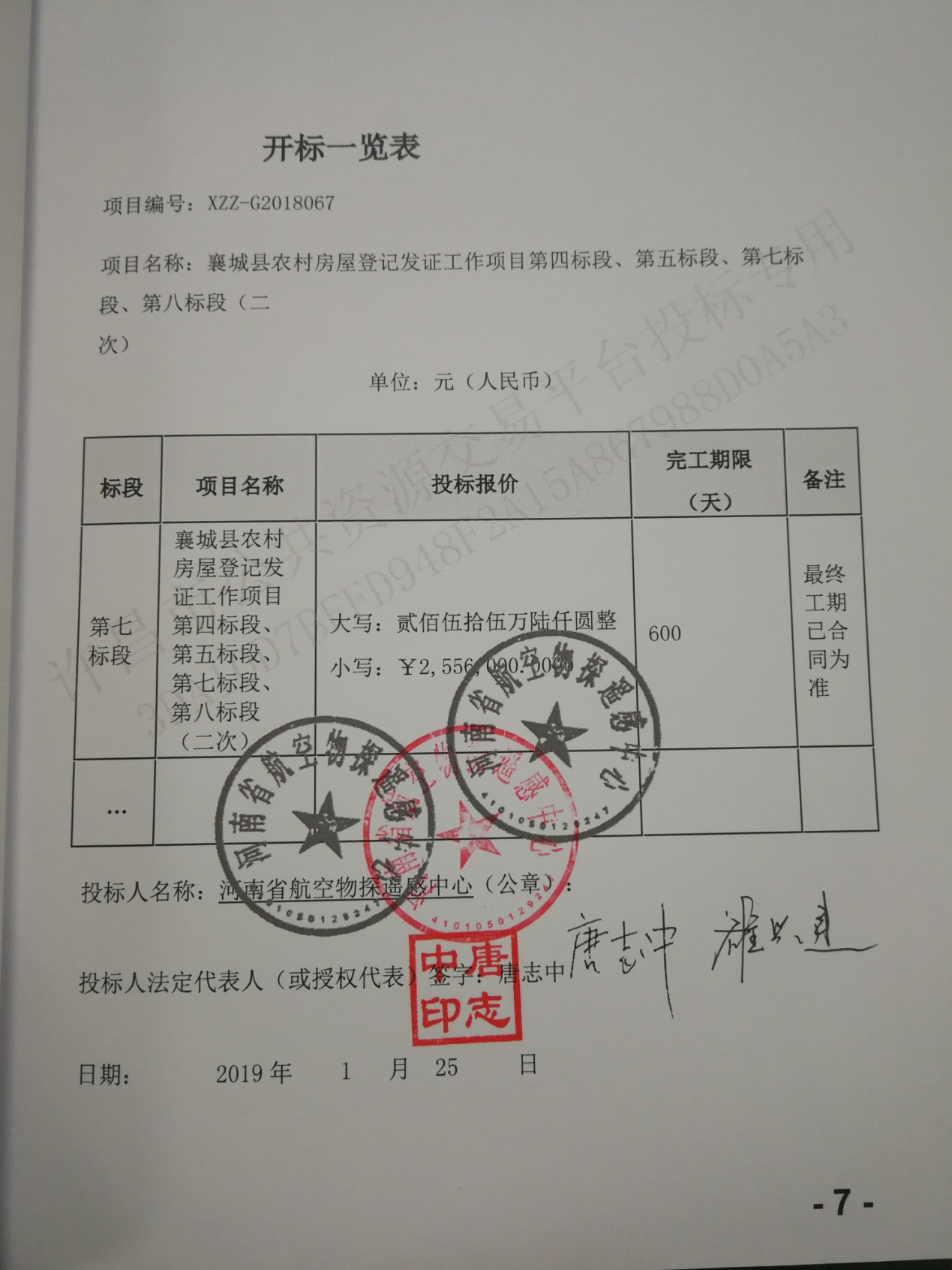 